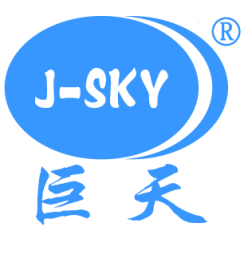 目录1.产品介绍	11.1注意事项	11.2安装和使用	21.3校准	21.4产品描述	32.快速提南	42.1屏幕键盘	43.操作说明	63.1操作界面	6	64.1配方设置	64.2称重设置	64.3检重应用	74.4 I/O设置	74.5电机设置	74.6自动学习	74.7通讯设置	8	8公司介绍	12产品介绍巨天JDW动态高速检重设备是基于Linux系统和触摸屏操作系统上的，为适用于工业领域多变的检重分选环境而生产的，可以连接多个称重传感器，可根据需求选择不同的称重单位。特点：智能一体化触摸屏操作系统；                                                                                                                                                                                                                                                                                                                                                                                                                                                                                                                                                                                                                                                                                                                                                                                                                                                                                                                                                                                                                                                                                                                                                                                                                                                                                                                                                                                                                                                                                                                                                                                                                                                                                                                                                                                                                                                                                                                                                                                                                                                                                                                                                                                                                                                                                                                                                                                                                                                                                                                                                                                                                                                                                                                                                                                                                                                                                                                                                                                                                                                                                                                                                                                                                                                                                                                                                                                                                                                                                                                                                                                                                                                                                                                                                                                                                                                                                                                                                                                                                                                                                                                                                                                                   7寸/10寸高清触摸显示屏（分辨率480*800/1024*600）；高分辨率触控屏，操作简单方便；称重单位丰富g\kg\lb\tj\oz\lz\t，桌面切换方便，灵活强；产品管理功能，可预存多种产品，切换参数一步到位；快速搜索功能，输入产品直接弹出所需产品，查找方便简易；设置产品目标重量值，让检重更精确；称重数据管理功能，可用U盘导出称重记录，更轻松的管理称重记录。1.1注意事项   ①在安装前请务必查看电源要求是否与您将要使用的电源匹配，以免损坏或者用错造成机器的损坏。②请不要用重力去冲击或敲打皮带、触摸屏及其他部件，以免造成秤体的损坏。③避免高温，请勿放置于阳光直射外或通风口。④避免潮湿环境，以免生锈。⑤请保持秤体、称重区域、显示控制区域的清洁。⑥当机器经历较大的温差变化时，请不要马上接通电源，以免因为外部原因导致机器损坏。⑦使用之前请调整好秤体的平稳度，以免因秤体不稳而造成称重数据的误差。⑧请在使用之前将秤体的保护螺丝拧下来或拆除。1.2安装和使用将本款检重秤拆出后，确认没有损坏且配件齐全。将电源线从支架上拉出来，接通电源。再将手柄开关打开到“NO”开启的状态，并启动显示屏。选择显示屏上操作人员输入相应的密码进入称重主界面，进入产品管理页面；点击”设置”进入参数设置   界面（按客户要求设置好，不需要自行设置），“返回”键可回到称重主界面。点击主页面的“启动“键即可启动检重秤，并进行检重作业。1.3校准（在进入标定之前请准备好标准的砝码或者重量准确的标准物体。）砝码校正（根据已有的砝码重量进行重量标定校准）方法：在主界面点击”设置“键，进入参数设置页面。点击”称重设置“，进入校准页面，在称重参数中选择“砝码校正重量”输入已有砝码值，先清空秤盘，点击“零点校正”然后放上已有砝码于称重平台，最后点击“砝码校正”即完成校正操作。（本系统登陆密码：操作员无密码，管理员密码111111）。1）清空秤盘;（称重平台需要清空）2）输入标定重量;（输入砝码或标准物的重量值）3）加载标定重量;（放上砝码或标准物）4）显示稳定以后，点击“砝码校正”；5）提醒标定成功，返回主称重界面即可。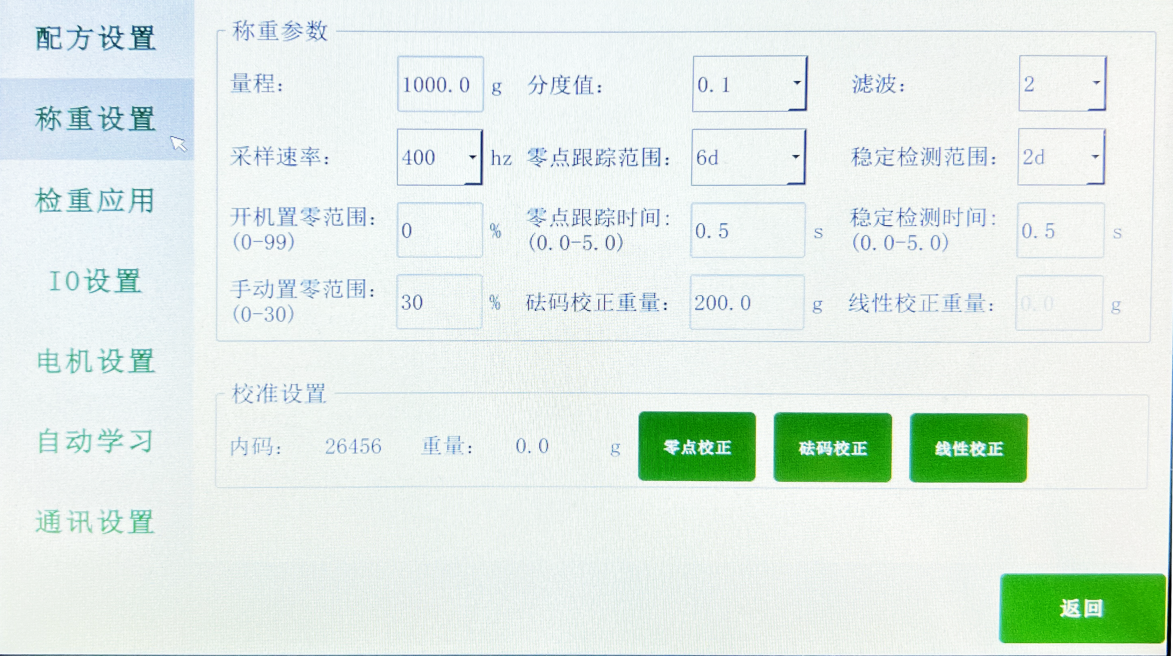 1.4产品描述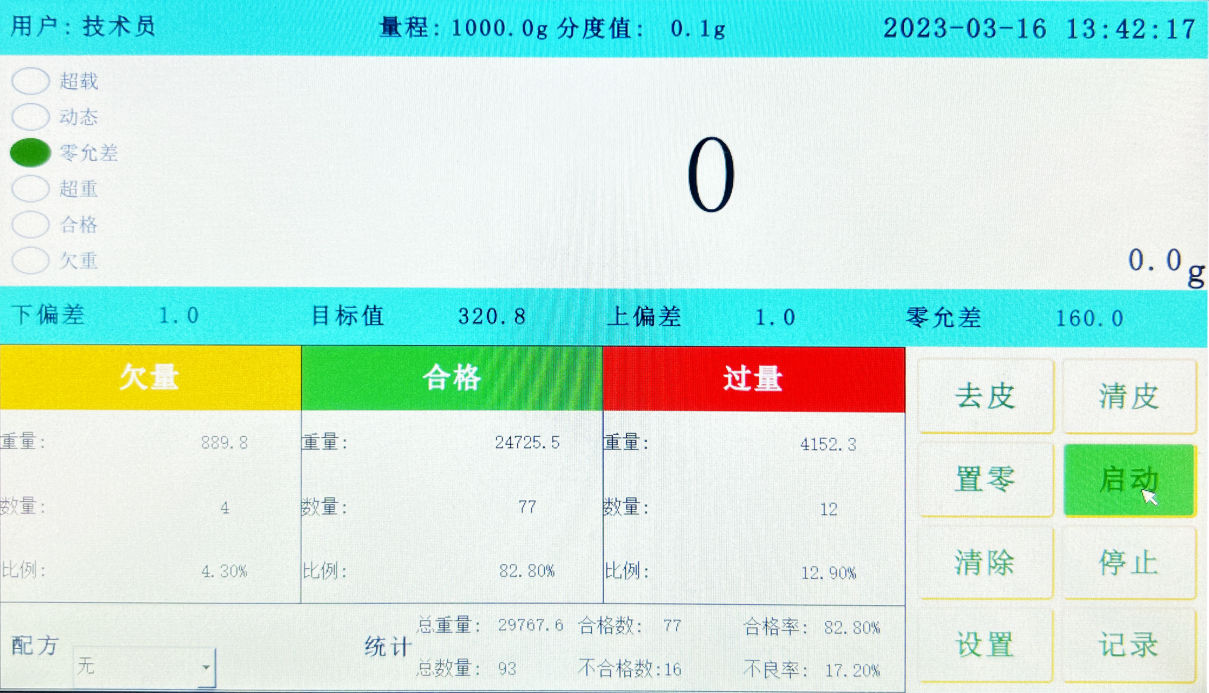 主页面显示按键：快速指南2.1屏幕键盘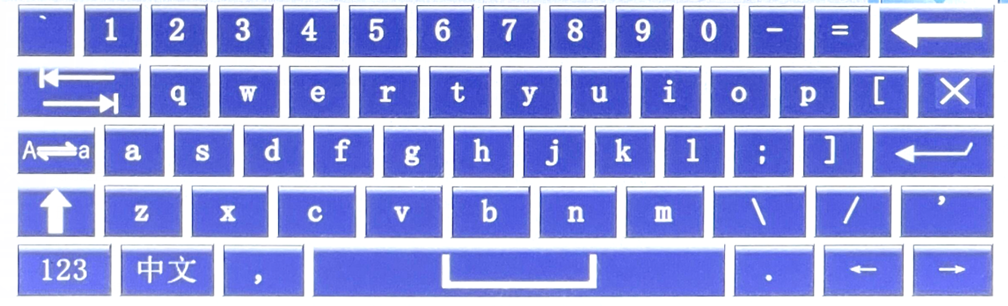 切换输入中文或者英文   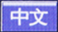 关闭键盘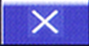               删除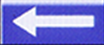               换行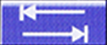               大小写锁定切换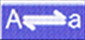               数字、符号输入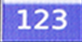               锁定大写状态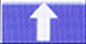                                          空格键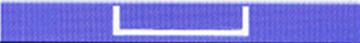 操作说明3.1操作界面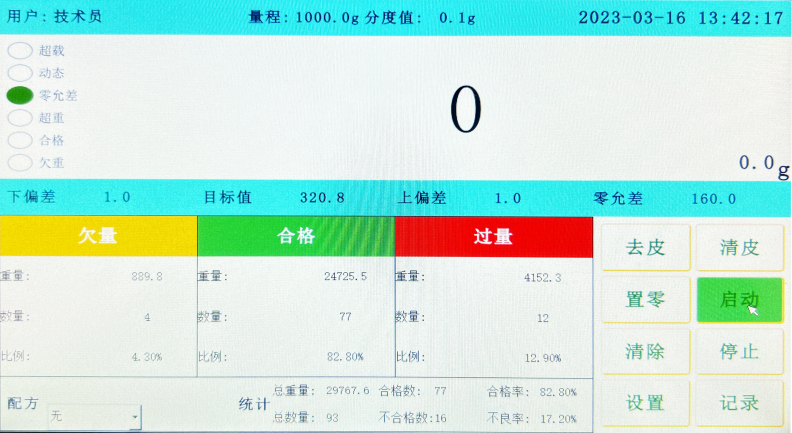 检重机安装好以后，接通电源，打开手柄开关至“NO”的状态，显示屏开机称重主界面。点击主页面的“设置”进入产品设置页面，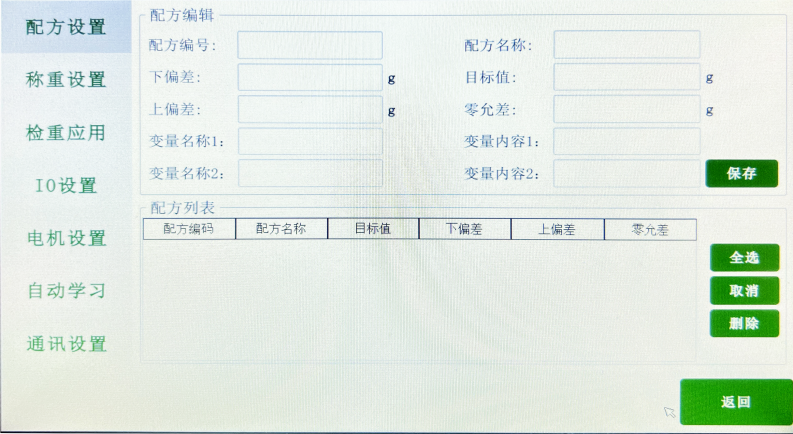 可设置设备基本参数（出货前已按客户需求设置好参数）。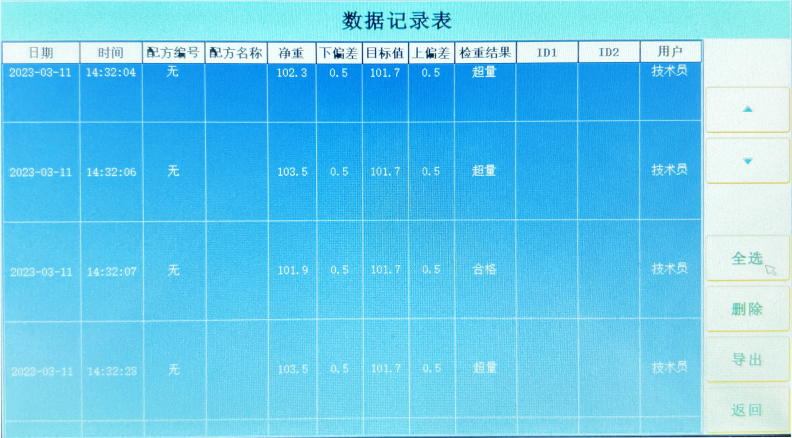 在称重主界面面，点击“记录”键，可查看、删除或U盘导出称重数据。当产品流到皮带上，检重机会根据已经设定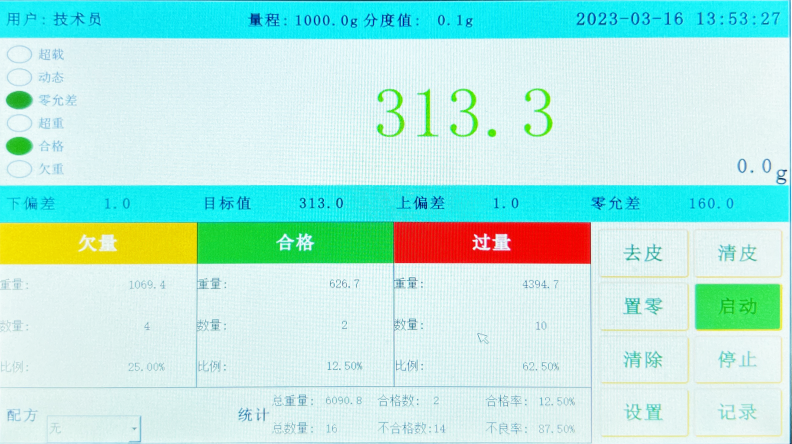 好的上下限重量自动判别产品是否合格，合格的产品正常输送，不合格的产品剔除。备注：检重合格时，检重机显示页面如图：检重超出上限值时，检重机显示页面如图：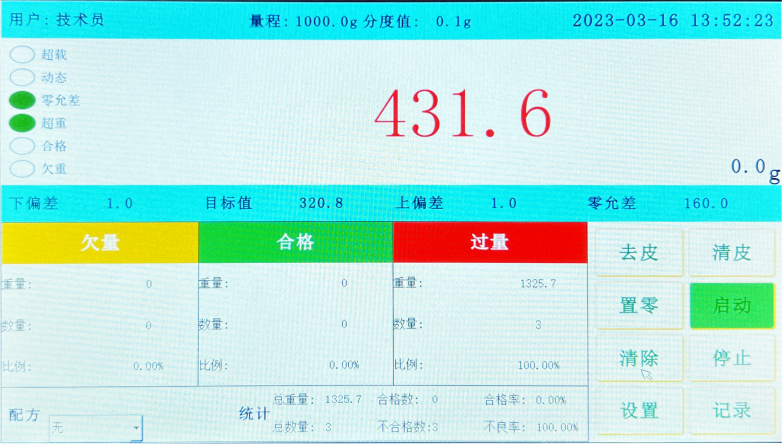 检重低于下限值时，检重机显示页面如图：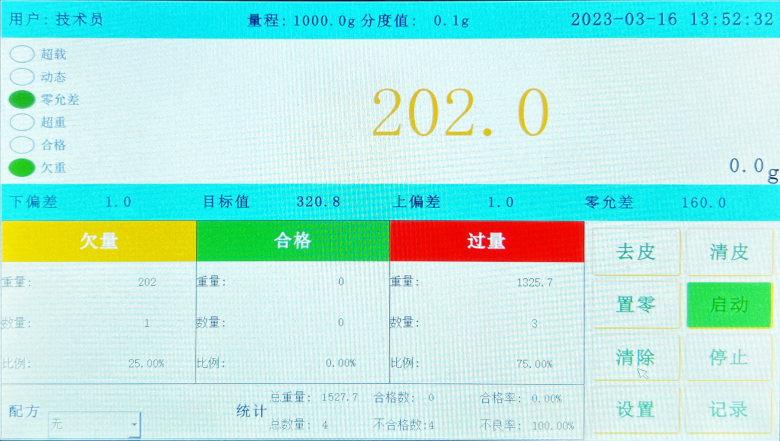 主菜单设置页面在主页面点“设置”（需管理员以上权限） 键 ，进入检重秤的主菜单设置界面。配方设置  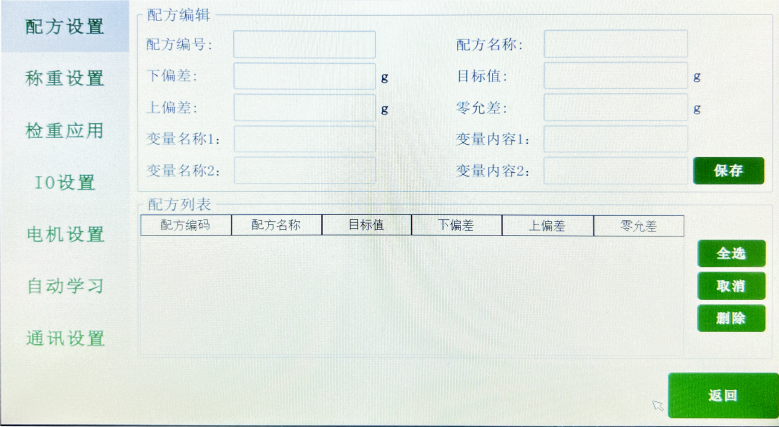 点击配方设置进入参数设置界面，可设置产品的配方编号、配方名称、上下偏差值、目标值、零允差及查看配方列表。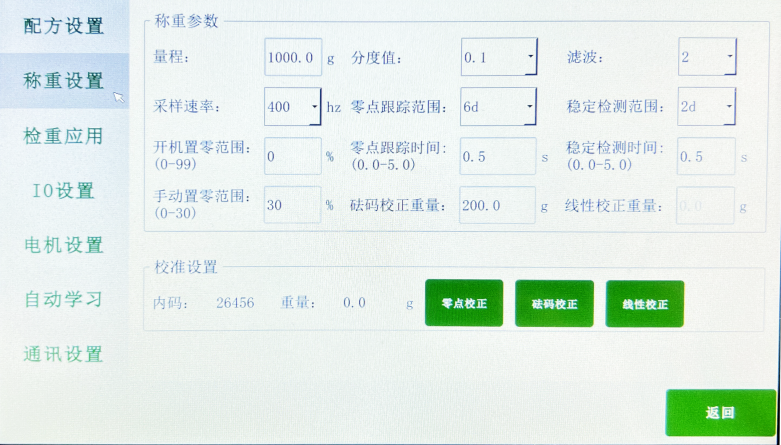 称重设置  点击称重设置进入参数设置界面，可设置如图所示称重参数：量程、分度值、滤波等；当称重不准有误差时可选择砝码校正：填写砝码校正重量的已有的砝码值进行校正操作。校正方法：①保证秤台无负载时，点击零点校正；②加载设定的砝码校正重量的砝码，点击砝码校正；检重应用  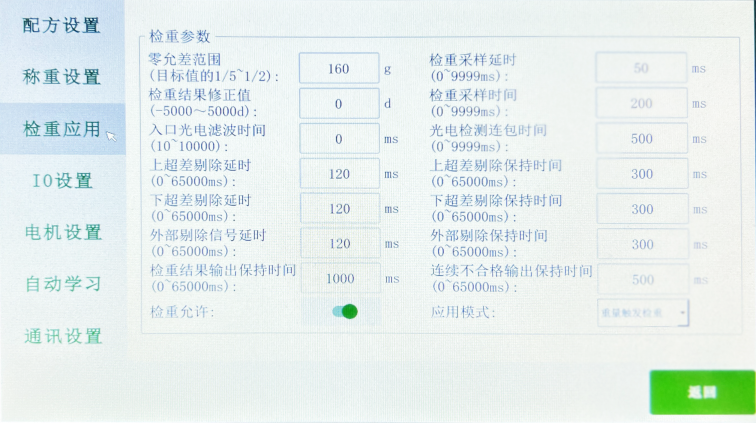 点击检重应用进入检重参数设置界面，可设置产品零允差范围、检重采样延时时间、检重结果修正值检重采样时间等等，（出货前会按客户要求设置好）IO设置  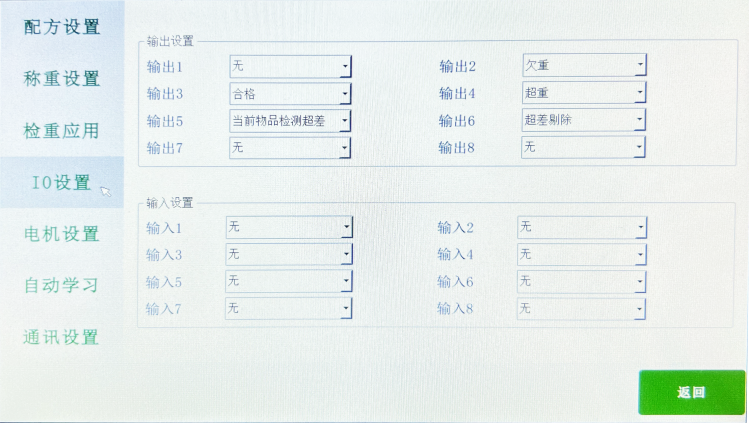 点击IO设置进入输出、输入设置界面，可设置相应的参数（出货前会按客户要求设置好，非必要不可乱调整参数）电机设置  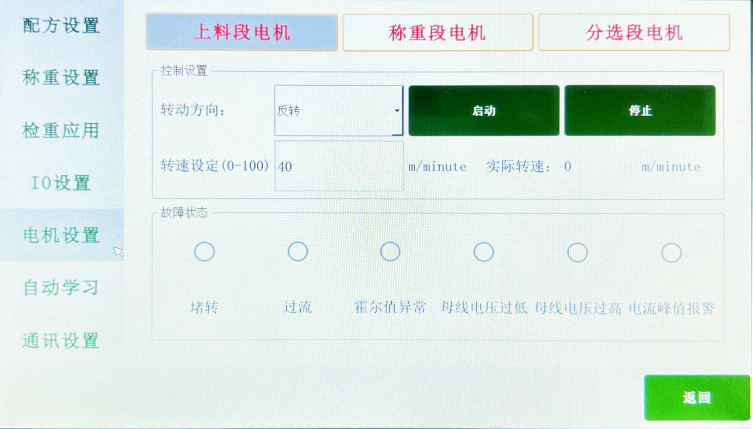 点击电机设置进入电机的参数设置界面，可设置上料段电机的参数、称重段电机的参数、分选段电机的参数（出货前会按客户要求设置好）设置完成返回主界面即可。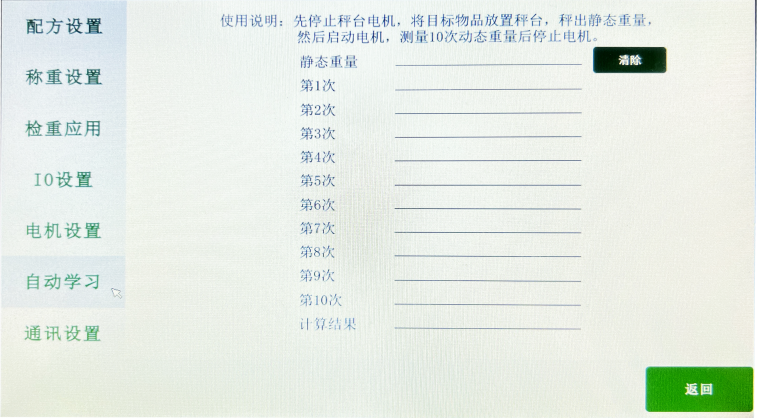 自动学习  点击自动学习进入学习指导界面，根据使用说明进行操作即可。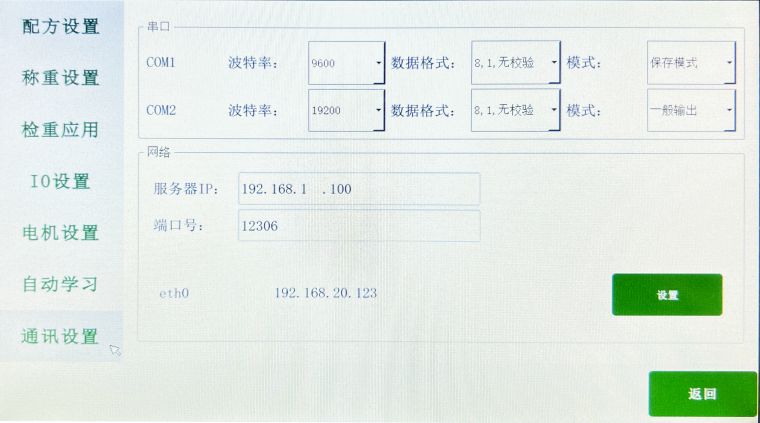 通讯设置  点击通讯设置进入串口和网络的参数设置界面，可设置COM口参数以及网络的服务器IP和端口号，设置Eth0。登录界面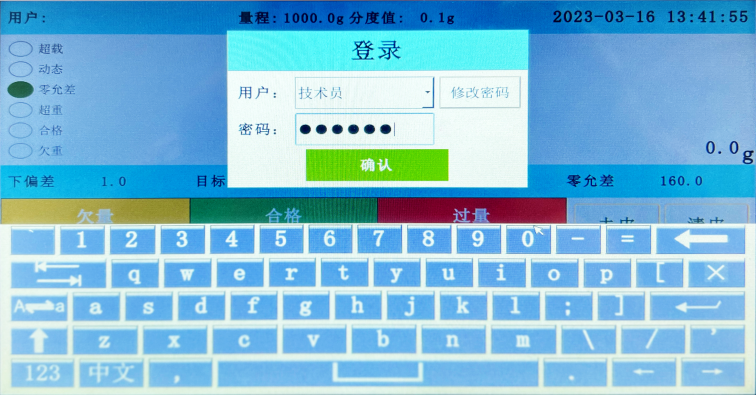 开机后进入登录界面，可选择用户：操作员（出厂无密码）、管理员（出厂密码111111）等，输入相对应的密码后点击“确定”即可进入称重检重操作界面。*更多检重秤称重系统信息，您还可以拔打400-622-8611或0512-57383281咨询，巨天全体工作人员将竭诚为您服务，感谢您的信任与支持！保 修 卡（一）免费保修年限：凡属于本公司产品制造，产品质量原因所发生的产品之故障，购买之日起凭保修单保修一年。（二）凡超过一年的，均按收费服务，依故障状况酌情收取零件、维修、校准费用。（三）产品使用过十年发生故障时，本公司照常给予服务，若本公司无零件库存，则歉难服务。（四）用户所在地暂无维修单位的，请将产品发至本公司维修。（五）非保修范围：凡属于安装、使用、保管不当导致故障的。未按规定使用电源而导致故障的。                 天灾、地变、鼠患、虫害导致故障的。自行拆卸维修导致故障的。蓄电池保用期三个月。客户：        地址：型号：        编号：购买日期：   年   月   日我们始终致力于其产品功能的改进工作。基于该原因，产品的技术手册亦会更新。我司保留修改的权利。如有变更，恕不另行通知。未经许可不得翻印、修改或引用。公司介绍昆山巨天仪器设备有限公司是一家专业从事电子衡器、仪器仪表、自动化称重设备的研发、生产、销售、服务为一体的高新技术型企业。公司成立于2009年1月，一直以优质的服务、精良的品质，深受新老客户的信赖。经过十多年不断的发展，无论是从产品质量、科技技术含量及售前售后的服务均受到广大用户的高度认可。公司于2013年开始组建团队，2019年成立巨鼎天衡（苏州）称重设备有限公司，2020年成立919研发中心，2021年成立自动化设计部，通过技术创新、新品开发、不断完善管理体系，企业的发展保持在高速增长的状态。产品主要包括：智能称重设备、919称重仪表系列、垃圾分类称重设备、生产线分选检重设备等，并可按照客户的要求进行非标设备的研发与订制，为顾客提供更适合的称重产品及解决方案。公司以“听党话跟党走，做党和人民信任的企业，以推动行业发展为目标，以追求共同富裕为归宿”作为指导思想；以“服务是我们的品牌、品质是我们的生命、客户是我们的朋友”作为经营理念；以“为中国衡器打造推动世界品牌而努力奋斗”为使命。经过多年精耕细作，巨天已发展成为衡器界优秀资源整合者、先进技术代表者、行业服务典范者、江苏衡器联盟创建者！巨鼎天衡-作为巨天平台产品的研发中心，拥有多项国家技术专利和国际认证，并与国内外多家知名企业建立长期战略合作关系。我们以可靠的产品质量、合理的价格、诚实的信誉、完善的售前售后服务体系为广大客户提供优质高效的技术服务，我们期待着与各界朋友的精诚合作、共同发展，互利共赢，为中国制造，民族品牌增添一份力量！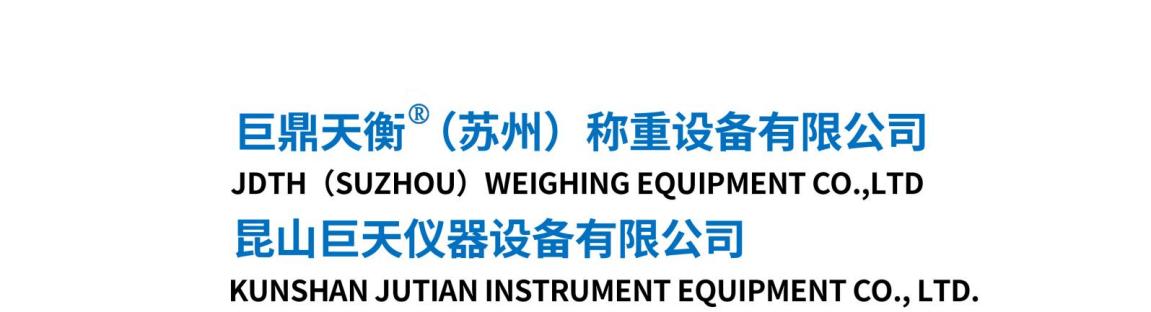 江 苏 省 昆 山市城北大道1388 号服务热线：400-622-8611传 真 ：0512-55008677公司官网：https://www.j-sky.cn按键说明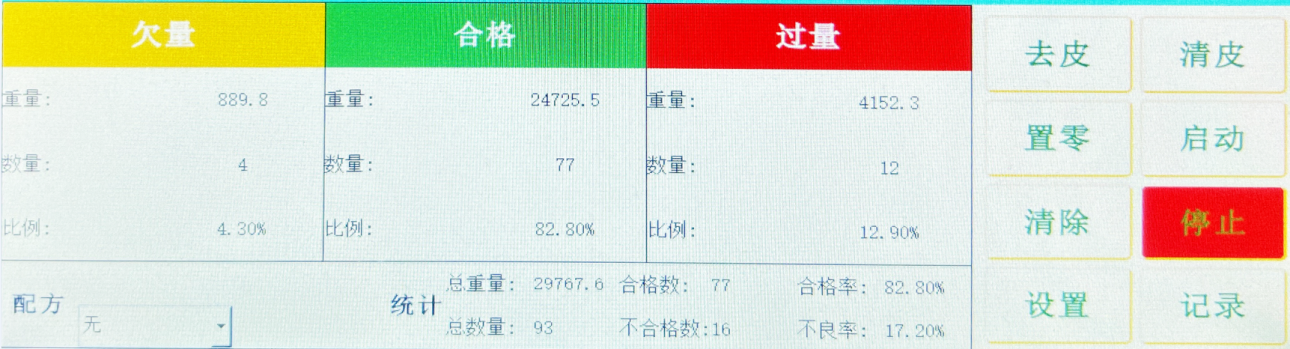 接通电源后，打开手柄开关，点击“启动”键后即可启动检重功能，并启动电机。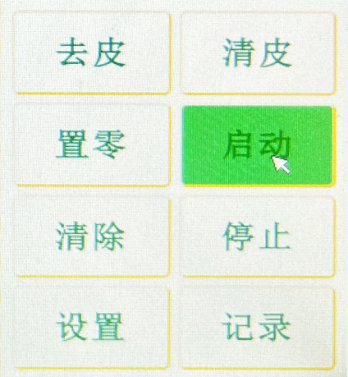 点击“停止”键，即可关闭检重功能，并停止电机。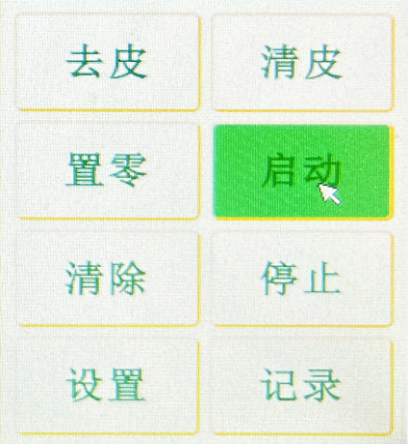 按“设置”键，即可进入检重秤的设置页面，可编辑配方，设置检重秤的内部参数、配置I/O信号的输入输出，及设置电机参数等。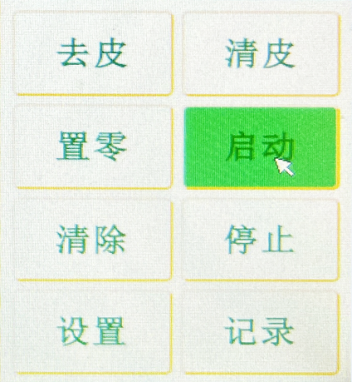 按“记录”键，即可进入数据记录表页面，可查看/导出称重数据。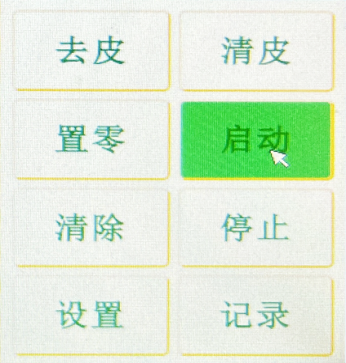 按“清皮”键，在检重时，检重机可清除已扣除的产品皮重。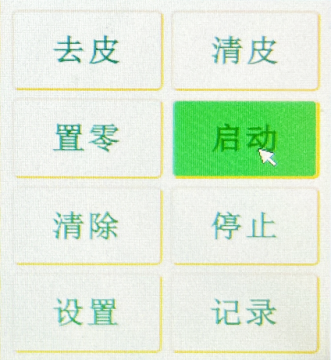 按“清除”键，可清除主页面的检重数据。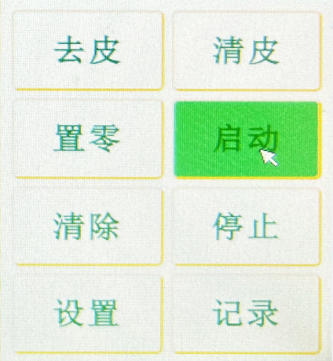 按“去皮”键，执行去皮作业。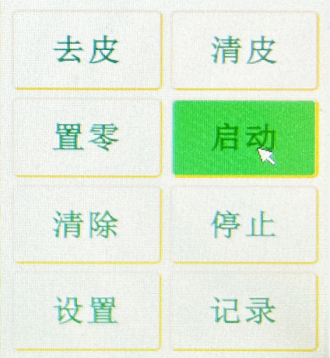 按“置零”键，执行置零作业。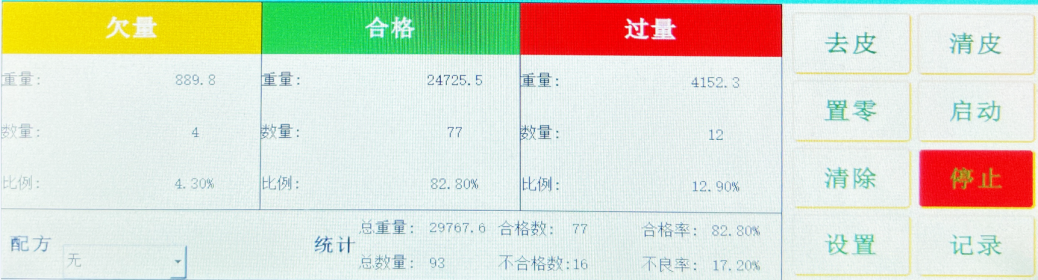 显示累计欠重产品的总重量、总数量、比例。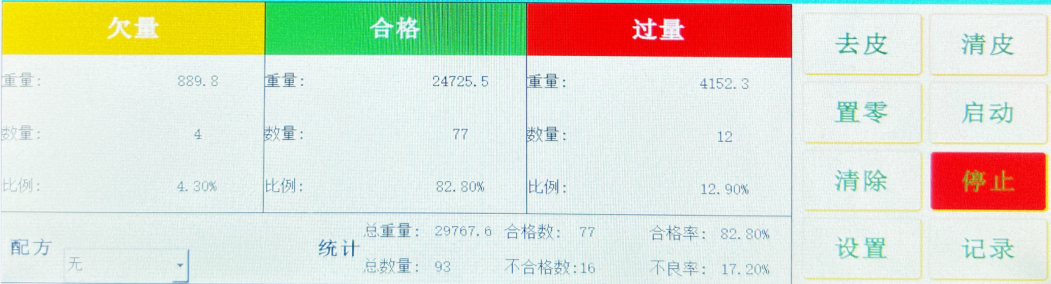 显示累计合格产品的总重量、总数量、比例。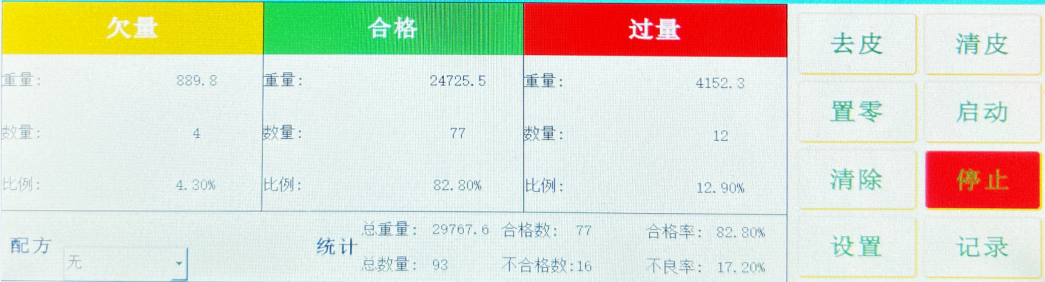 显示累计过量产品的总重量、总数量、比例。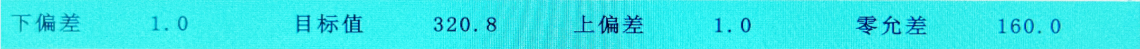 显示当前称重产品的下限值，点击数值可以设置下偏差。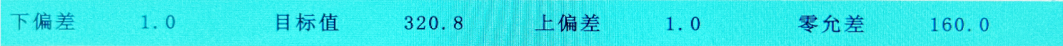 显示当前称重产品的合格值，点击数值可以设置目标值。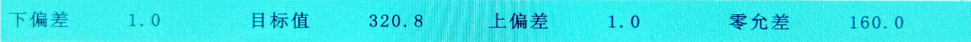 显示当前称重产品的上限值，点击数值可以设置上限值。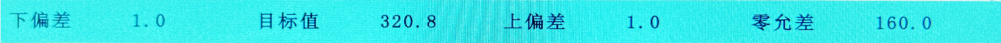 显示当前检重的零允差，点击数值可以设置零允差。